2017 30th October-3rd Movember2017 30th October-3rd Movember2017 30th October-3rd MovemberMy Learning Week in Primary 6      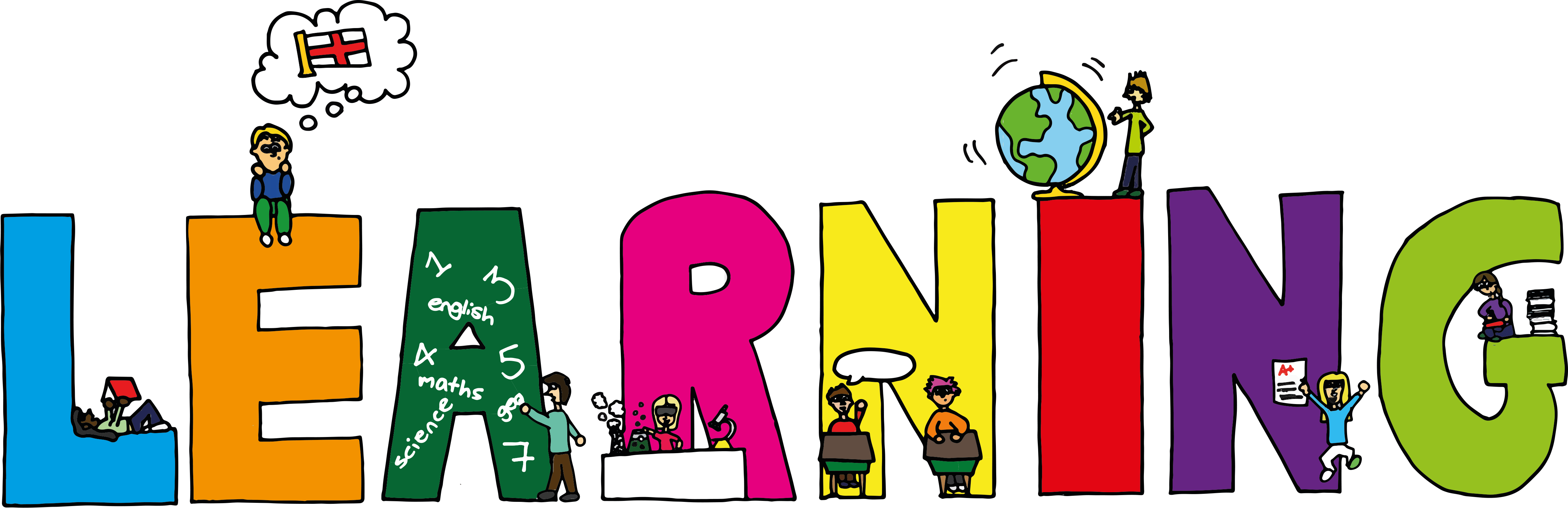 My Learning Week in Primary 6      My Learning Week in Primary 6      Literacy ReadingNumeracy: Big mathsSpellingI can spell words which have the silent w’s in themVCOPI can explain how and when to use speech marks correctly.I can explain the strategies I can use to help me when I get stuck reading.I can retell the main parts of the story I have read.  TimeI can tell the time using digital and analogue clocks.I can use a number line to work out elapsed time.I can convert am/pm time to 24hr time.RMEHealth and Wellbeing-P.ESocial Studies/ScienceHinduismI can explain what Diwali is and how and why it is celebrated?I can design and draw my own Rangoli patterns.Possession Games- RugbyI can try my hardest learn new skills and techniques.I can support others and show good sportsmanship.I can pass and catch a rugby ball using the correct technique.  Sources of energy I can explain the difference between renewable and non-renewable sources of energy.I can research different forms of renewable energy and find out how they work and the advantages and disadvantages of each. Modern Languages FrenchI can read, write and count numbers to 100.Possession Games- RugbyI can try my hardest learn new skills and techniques.I can support others and show good sportsmanship.I can pass and catch a rugby ball using the correct technique.  Sources of energy I can explain the difference between renewable and non-renewable sources of energy.I can research different forms of renewable energy and find out how they work and the advantages and disadvantages of each. 